學習單教案二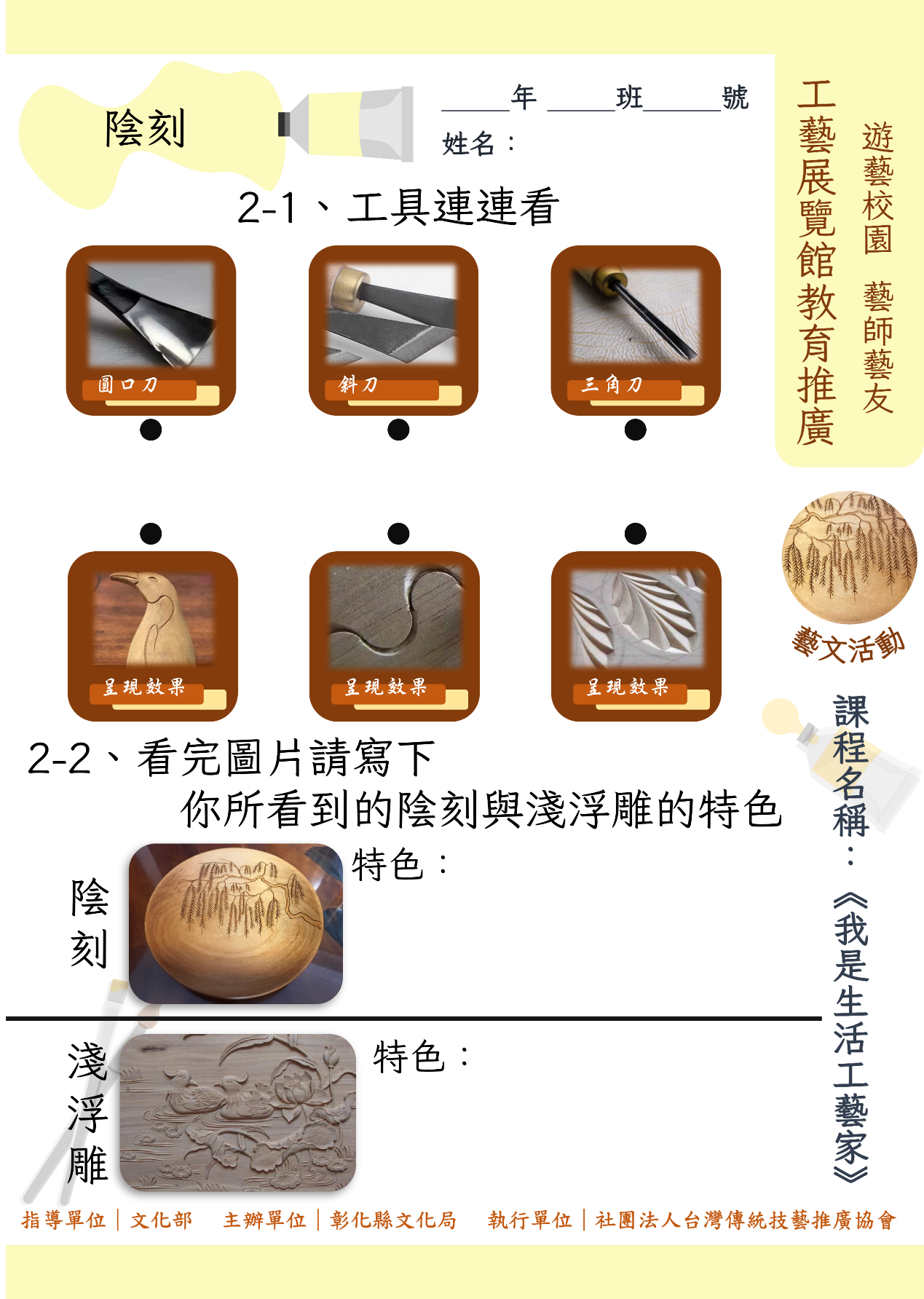 學習單教案二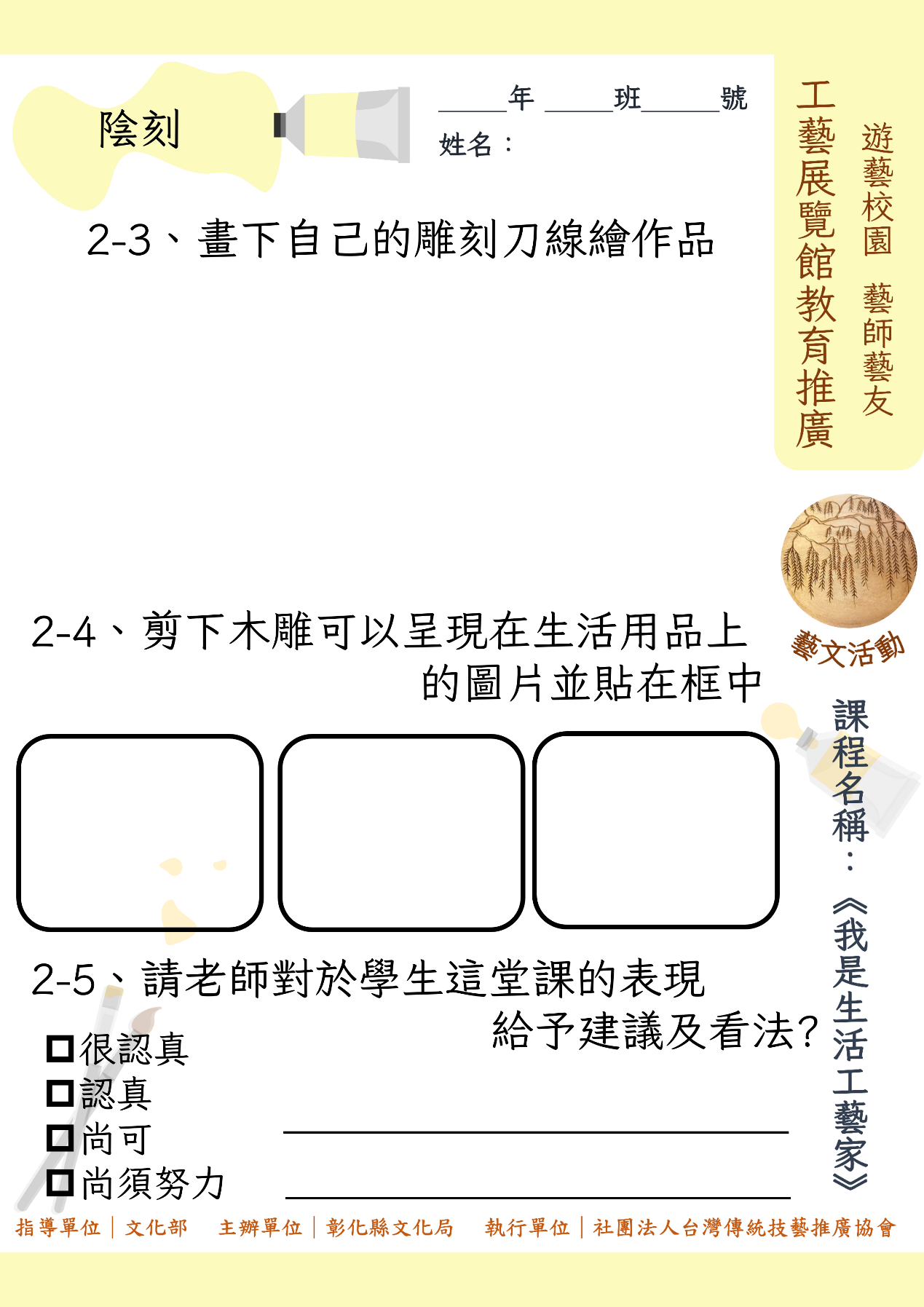 